				AIB-ALARA Action Learning /			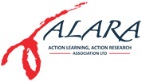 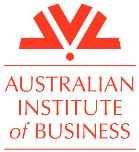 Action Research Higher Degree Research Awards 2022PAPER AND PRESENTATION PROPOSAL SUBMISSION FORM (Only proposals submitted on this form will be considered)Please provide the details of the author(s) involved.Office Use Only: Code	FIRST AUTHOR (Doctoral / Master Student)SECOND AUTHORTHIRD AUTHORTitle: (no more than 20 words)   Key words: (max. five key words) Name of Supervisor(s):   Date approval given by Supervisor(s) to submit proposal:		/	/2022Location of proposed presentation: Please also submit with this form a discussion paper of up to 1,000 words (two A4-pages) in 12pt, Times New Roman, using standard margins. Papers should be formatted according to APA / Harvard guidelines and include: title; author name; abstract [200 words or less]; purpose; design / methodology / approach (referencing action research approach); findings; research limitations / implications; practical implications; originality/value; and keywords. Please send this form and your paper to your supervisor and admin@alarassociation.org by 4 March 2022.Title:Initials:Given Name:Family Name:Institution:Department:Postal address:Country:Telephone:E-mail:Title:Initials:Given Name:Family Name:Institution:Department:Postal address:Country:Telephone:E-mail:Title:Initials:Given Name:Family Name:Institution:Department:Postal address:Country:Telephone:E-mail: